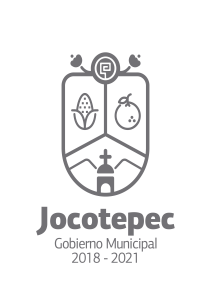 ¿Cuáles fueron las acciones proyectadas (obras, proyectos o programas) o planeadas para este trimestre? Gestionar Proyectos  Federales, Estatales y Municipales de apoyo económico en el área pecuaria, agrícola, pesquera y apícola (adquisición de sementales, construcción de infraestructura rural, adquisición de maquinaria y equipo). Actividades administrativas  Resultados Trimestrales (Describir cuáles fueron los programas, proyectos,                            actividades y/o obras que se realizaron en este trimestre). Con  la reorganización del sector agropecuario, de las personas  que recibieron sus folios  y se les dio seguimiento en los programas ofertados por la SADER Estatal, para este ciclo 2020, apoyándoles para comprobar que recibieran el deposito a las cuentas que proporcionaron en sus trámites del proyecto, o bien que se les notificara la razón de que no recibieran dicho beneficio económico, en este caso se vieron afectados por no tener  sus cuentas bancarias, correcta y/o activas: tal es el caso de un productor del ejido de Potrerillos en el “ Programa Sustentable para el apoyo a Productores Agrícolas de Maíz de Jalisco” que no fue posible realizarle el depósito por problema en su cuenta bancaria,  en el proyecto de “Equipamiento de los Puntos Inocuos de Desembarque” (PID),  la  cooperativa de pescadores de San Juan Cosalá y Nextipac, perdieron el recurso por el mismo problema de las cuentas bancarias, Así también en los 4 proyectos tramitados para grupos vulnerables, solo resultó beneficiada una sola persona.Con relación al programa de Rehabilitación y Equipamiento de Casas Ejidales gestionada para el Ejido de Zapotitan de Hgo. No resultó beneficiada.En lo referente al trámite del “Programa Rastro Digno”  para la 2da etapa del proyecto ante la Secretaría de Agricultura y Desarrollo Rural (SADER), y en este momento en la Agencia de Sanidad Inocuidad y  Calidad Agroalimentaria (ASICA), que resulto aprobado y cuyo monto inicial total fue de $ 5’ 731,120.41 pesos en una proporción 70 % ASICA y  30% el Municipio, se debe mencionar que de la cantidad de $  4’011,784.29 que representa el 70%   realmente la cantidad aportada por  ASICA fue de $ 2’ 811,784.29 de los cuales y de acuerdo a las reglas de operación del programa en el último párrafo del punto 9 indica la retención del 2% que serán utilizados para gastos  indirectos de la ASICA cuya cantidad fue de $ 56, 235.68 por lo que realmente realizó el depósito de $ 2’ 755, 548.61. Sin embargo como lo indica en el sexto punto  referente a la Ejecución del Proyecto del convenio firmado entre la ASICA y el Ayuntamiento señala: “Con Independencia del apoyo económico otorgado y cuantificado, el Municipio se compromete a  obtener por cualquier medio, los recursos que llegasen a faltar para la conclusión del proyecto presentado, acorde a su solicitud única para adherirse al programa para el mejoramiento de rastros “Rastro Digno”  Por lo que la aportación del Ayuntamiento para poder concluir el proyecto deberá ser de $ 2’975,571.81. Módulo de MaquinariaComo ya se ha mencionado en otra ocasión las actividades de esta maquinaria se dividen en dos vertientes: rehabilitación de caminos saca cosechas, desazolve  de bordos y  represas entre otros, y rehabilitación de calles en zona urbana del municipio. Por lo que a la fecha  y en el trimestre indicado se han intervenido con ambas acciones la cantidad de 5.5 kilómetros y 890 viajes de piedra y balastre. Convenio del Ayuntamiento con Empresa y Congregación Mariana TrinitariaPara el trimestre que se reporta se constituyeron 3  grupos comunitarios con un total de 76 familias con la finalidad de solicitar el apoyo a la congregación en el programa: Materiales para el Desarrollo de México S.A. de C.V. mismos que salieron beneficiados  con la adquisición de 38 Tinacos, 6 cisternas, (de diferentes capacidades), 10.5 Ton. de cemento y 5.5 ton de mortero.Así también 25 familias adquirieron 25 calentadores de diferente volumen con la empresa: Espacio Eco.Montos (si los hubiera) del desarrollo de dichas actividades. ¿Se ajustó a lo presupuestado?Si4.-) ¿En que beneficia a la población o un grupo en específico lo desarrollado en             Este trimestre?        En su bienestar económico, de salud, Inocuidad y facilitar la actividad en que se desarrollan.5.-) ¿A qué estrategia de su POA pertenecen las acciones realizadas y a que Ejes del Plan Municipal de Desarrollo 2018-2021 se alinean?Desarrollo Humano y Sustentabilidad, Desarrollo económico y Administración Eficaz y Eficiente.6.-) De manera puntual basándose en la pregunta 2 (Resultados Trimestrales) y en su POA, llene la siguiente tabla, según el trabajo realizado este trimestre.NºESTRATÉGIA O COMPONENTE POA 2020ESTRATEGIA O ACTIVIDAD NO CONTEMPLADA (Llenar esta columna solo en caso de existir alguna estrategia no prevista)Nº LINEAS DE ACCIÓN O ACTIVIDADES PROYECTADASNº LINEAS DE ACCIÓN O ACTIVIDADES REALIZADASRESULTADO(Actvs. realizadas/Actvs. Proyectadas*100)2Reorganizar al sector Agropecuario a fin de apoyarlos en la gestión de proyectos económicos y materiales enfocados en su área88100%3Establecimiento y funcionalidad de los puntos inocuos de desembarque55100%4Reorganización del sector apícola a fin de que adhieran a la ley de fomento apícola para el desarrollo.44100%5Gestión de recursos materiales enfocados en la vivienda. (Convenios).33100%8 Refacciones y mantenimiento del módulo de maquinaria 22100%TOTAL100